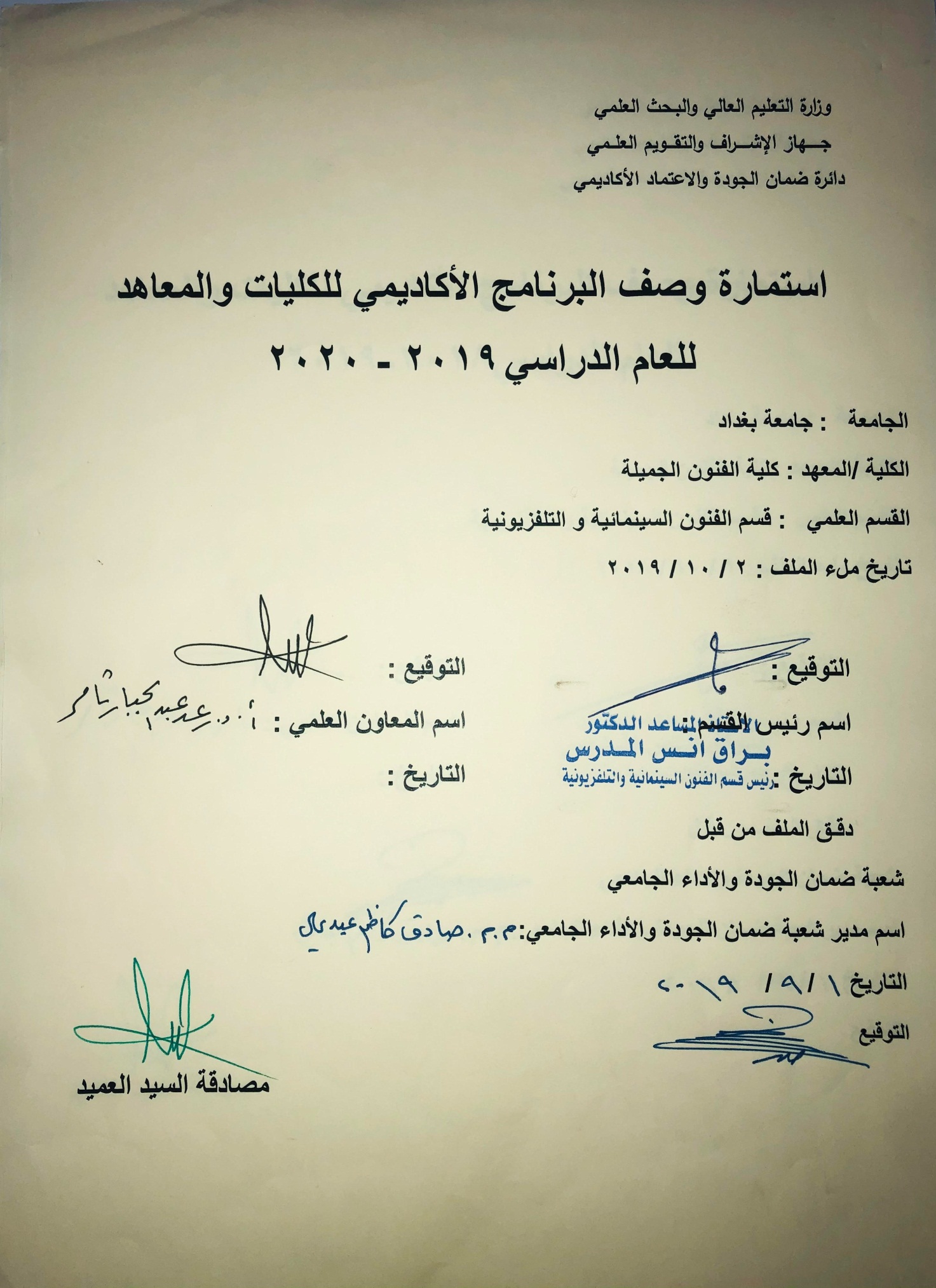 وصف تصميم المنطق الرقميوصف المقررالمؤسسة التعليميةكلية الفنون الجميلةالقسم الجامعي / المركزقسم الفنون السينمائية والتلفزيونيةاسم / رمز المقررتطبيقات سيناريو اشكال الحضور المتاحةطلبة المرحلة الرابعة / فرع السيناريوالفصل / السنةعدد الساعات الدراسية (الكلي)90 ساعةتاريخ اعداد هذا الوصفاهداف المقرر1-تعريف الطلبة بجماليات كتابة النصوص السينمائية (السيناريو)2-تعريف الطلبة بعناصر اللغة السينمائية وتوظيفها جماليا في كتابة النصوص.3-تعريف الطلبة بكل مايتعلق بالشخصيات ومظاهرها الداخلية والخارجية في الاعمال الفنية لما لها الاثر الفعال في ايصال المعنى.4-تعريف الطلبة بالخبرات اللازمة باستخدام التقنيات المرية في التعرف على كيفية استعمال عناصر اللغة السينمائية تختلف شخصية تجسيدها على الشاشة.5-تعريف الطلبة بكيفية بناء المتن الحكائي وفق اشكال السرد والتحكم في ايقاع الفيلم لان السيناريو فلم على الورقالاهداف المعرفية1:تعليم الطلبة على كيفية استغلال المهارات في كتابة النصوص (السيناريو) توظيف عناصر اللغة السينمائية وعناصر السر والشكل الفلمي. الاهداف المهاراتيه الخاصة بالمقرر1: شروحات نظرية لكل موضوع اسبوعي على ومن ثم اجراء عملية لأفكار مقتبسة او اصلية لكتابة السيناريوهات على ما تم اخذه وشرحه نظرياً.طرائق التعليم والتعلم: شرح نظري وتنظيري لكل موضوع اسبوعي داخل القاعة الدراسية وعمل التطبيقات العملية للمادة النظرية على اللوحة من قبل الطلبة واجراء التعديلات اللازمة والمقترحات بشكل تفاعلي.طرائق التقييم:1-امتحانات نظرية بواقع امتحانين نظري لكل فصل2-امتحان عملي لعمل نص (سيناريو ) من قبل الطالب على مدار السنة الدراسية ومتابعة من قبلي وتقيمه بواقع ما انجزناه خلال الفصل الاول والثاني.د- المهارات العامة والتأهيلية المنقولة (المهارات الاخرى المتعلقة بقابلية التوظيف والتطور الشخصي)الاسبوعالساعاتمخرجات التعلم المطلوبةاسم الوحدة / المساق او الموضوعطريقة التعليمطريقة التقييم3كيفية ايجاد الفكرةمحاضرة نظرية وعمليةاسئلة شفوية وتمرين3جلب ثلاث افكار يختارها الطالب من اقتباسات ادبيه او صناعتها من بنات افكارهمحاضرة نظرية وعمليةاسئلة شفوية وتمارين على كيفية استخراج القيمة الفلسفية3جلب ثلاث افكار يختارها الطالب من اقتباسات ادبيه او صناعتها من بنات افكارهمحاضرة نظرية وعمليةاسئلة شفوية واستخدام القصص القصيرة والرواية والافلام لاستنباط الفكرة منها3مناقشة افكار الطلبةمحاضرة نظرية وعمليةاسئلة شفوية وعملي3تثبيت فكره واحدة للطالب كي يشتغل عليهامحاضرة نظريةتوضيح اهمية الفكرة وكيف تنمي العمل الفني عليها3تقديم الشخصيةمحاضرة نظريةتوضيح وجه نظرها الذاتية والموضوعية3نأسس سيمات الشخصيةمحاضرة نظريةتوجيه الطالب من اختبار الفكرة المختاره3اسس الانطباع السائدمحاضرة نظريةتوجيه الطالب لمعرفة المظاهر الخارجية للشخصية المستخدمة في بناء الحدث3اسس اثارة الاهتماممحاضرة نظريةتعليم الطالب انهاء جزء من سمات الشخصية3اسس الامكانات1-امكانات جيدة2-امكانات الذروةمحاضرة نظريةكيف تستطيع  اختيار شخصيتك من واقع الحياة 3امتحانمحاضرة نظرية31-المحافظة على سمات الشخصية2-التمسك بمبادئ نحو الشخصيةمحاضرة نظريةتمارين وتطبيقات3معالجة القصةمحاضرة نظريةالتعرف بالمعالجة واهميتها من خلف النص3الاطار العام للمعالجة -الخطوط الاساسية لخلفية الاحداثمحاضرة نظريةبناء عناصر القصة3امتحانمحاضرة نظرية3الاحتمالات الدرامية في الفكرةمحاضرة نظريةتعريف الطالب بأخمية بناء القصة في العمل الفني3البداية وفيها شخصية ما المأزق او المآزق هدف الشخصيةمحاضرة نظريةان البداية تعني ظهور الشخصية وهي تعمل والتعرف بالزمان والمكان في العمل3خصم الشخصية الكارثيةمحاضرة نظريةتعليم الطالب ان يكون هناك مركز اهتمام وصراع شخصية مكافئة ومضادة بالاتجاه3الوسط ماذا يحدث بعد الكارثةمحاضرة نظريةينبغي على الطالب ان يعرف مدى فائدة ان تتابع لإظهار نتائج الكارثة3النهايةمحاضرة نظريةحل اشكالات الشخصية والموضوع سلبيا وايجابيا3تخطيط المشاهد العامةمحاضرة نظريةتسليم الطالب كتابة الخطوط العامة للعمل 3امتحانمحاضرة نظريةتعليم الطالب عل تطبيقها وفق الفكرة والمعالجة3كتابة المشاهد محاضرة نظريةتعليم الطالب على المعالجة وتطبيقها وفق الفكرة3كتابة سيناريو المشاهد العامةمحاضرة نظريةكتابة العمل  الفني بكل سيناريو نهائيالكتب المقررة المطلوبةالسيناريو السينمائي / دوايت سوني , ترجمة احمد الحضريالمراجع الرئيسية (المصادر):السيناريو سيد فيل ترجمة سامي محمدأ. الكتب والمراجع التي يوصي بها  : سينما العملية الابداعية هوادلوسن بخنيس السيناريو  طه حسن الهاشميب. المراجع الالكترونية، مواقع الانترنيت: